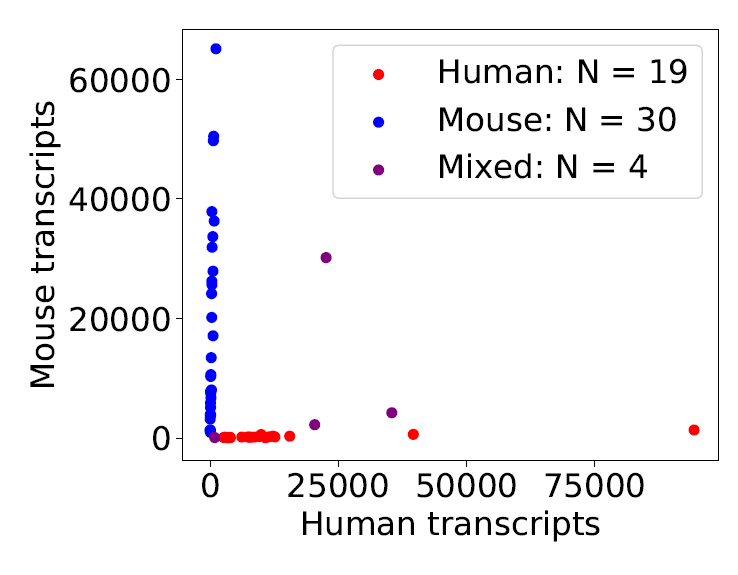 Figure S1. Deeper sequencing of a small subset of beads from a 2-cell experiment, showing beads that captured at least 1000 transcripts. Beads are classified as mixed beads if they captured 10% mouse or human transcripts, depending on the dominant transcript type. 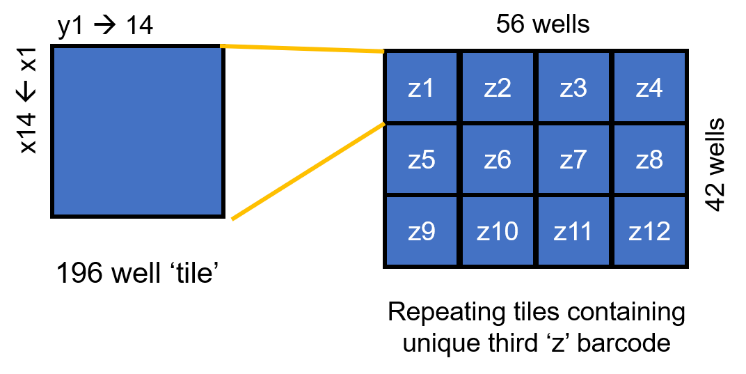 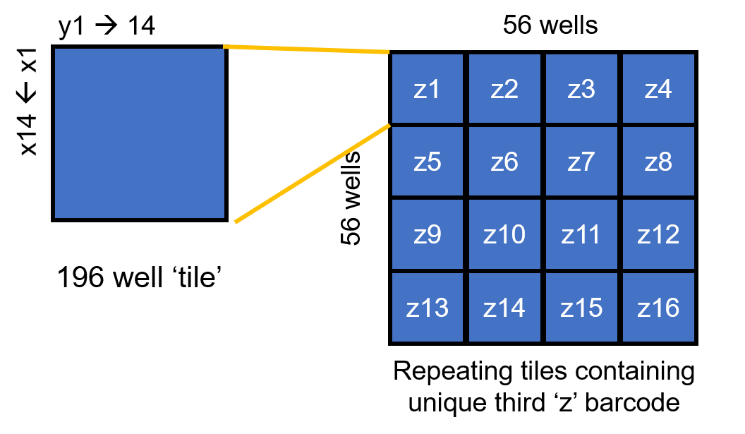 Figure S2. Well index coordinating scheme. Each well has a unique but known combination of three indexes. A 14 by 14 tile has each column and row barcoded with a unique index. This tile is repeated a total of (A) twelve or (B) sixteen times with each tile having a unique third index. Table S1: Components of coordinate oligo, in 5’ to 3’ order. 
Table S2: Lookup table of the barcode sequences of the coordinate oligos used in this study. ComponentSequenceTSO_PCR PrimerAAGCAGTGGTATCAACGCAGAGTGAATIllumina Read2 PrimerGTCTCGTGGGCTCGGAGATGTGTATAAGAGACAGBarcodeNNNNNNNNPolyA (21) tail AAAAAAAAAAAAAAAAAAAAACoordinate Name8bp barcodey1CGCCGCAAy2ACCAGCCGy3TACTGCGAy4GTCGGCTGy5CCCAGGACy6AACTGGCTy7TTCGGGGCy8GGCCGGTTy9CACTGTAGy10ATCGGTCAy11TGCCGTGGy12GCCAGTTAy13GGCATTGTy14CCCTTTTCx1TGCATACGx2GCCTTAGAx3CACGTATGx4AGCATCACx5TCCTTCCTx6GACGTCGCx7CTCCTCTTx8ACCTTGAGx9TACGTGCAx10GTCCTGGGx11CGCATGTAx12TTCCTTCCx13TCGTAGTGx14GTGCATACz1GGGAAAAGz2CCGTAACAz3AAGGAAGGz4GCGTACATz5CAGGACCCz6ATGCACGTz7TGGAACTCz8GAGGAGAAz9CGGAATCTz10ACGTATGCz11CGGTCAATz12ACGGCACCz13TAGCCAGTz14GTGACATCz15CCGGCCAAz16AAGCCCCG